Concordia Preschool & Pre-Kindergarten Supply ListWelcome to Concordia!  We are excited to have you join our school family and look forward to seeing you in soon! To ensure that we have everything your child needs for a happy and comfortable day in school, please bring in the listed items below with your child. For the first full-day: These items will be left at school during the week.- A small sleeping bag or blanket and small pillow that can fit in the top of their hallway cubby. Concordia will provide cots for student use during Rest Time. (The Junior Sleeping Bag from Decathlon is a good choice, and it washes well.)- 1-2 sets of extra clothing (pants, shirt, underwear, socks and shoes) - A small pack of wet wipes - Concordia school ID for purchasing lunch (this will be left in the classroom)Bring to school every day:- A full-sized backpack (we recommend a height of at least 35cm with a width of 30cm)- Water bottle - Healthy snack- Packed lunch, only if you are not purchasing a school lunch.Reminders:* Your child should wear school shoes that are easy for your child to put on and take off by themselves.  Athletic shoes with Velcro straps are usually best.* Please know that all children are to be fully toilet trained before school begins. Pre-Kindergarten students should be able to use the toilet independently. * Children will be expected to feed themselves without assistance. When packing snacks or lunch please consider using storage containers that your child can open and close easily.Document Updated:  June 2019Concordia International School Shanghai999 Mingyue Road, Jinqiao, PudongShanghai  201206, ChinaTel:  (8621) 5899 0380Fax:  (8621) 5899 1685www.concordiashanghai.org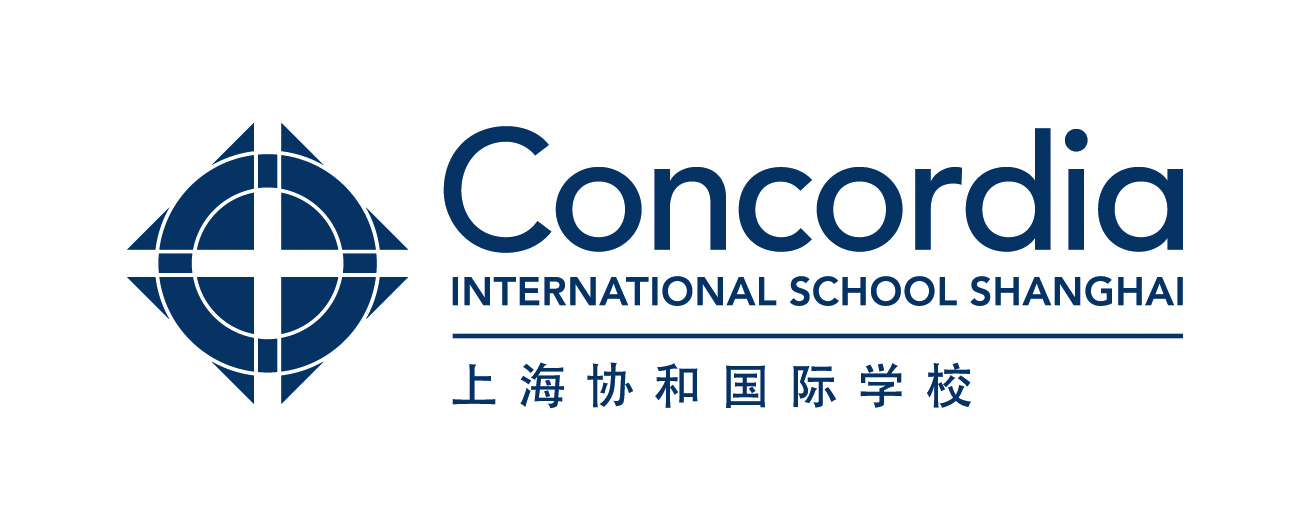 